Oferta edukacyjna szkoły na rok szkolny 2022/2023Technikum nr 3
 
Prowadzimy nabór w zawodzie:Zawód: Technik mechanik Zawód: Technik mechatronikZawód: Technik elektrykZawód: Technik urządzeń dźwigowychZawód: Technik chłodnictwa i klimatyzacjiZawód: Technik urządzeń i systemów energetyki odnawialnej Zawód: Technik energetyk 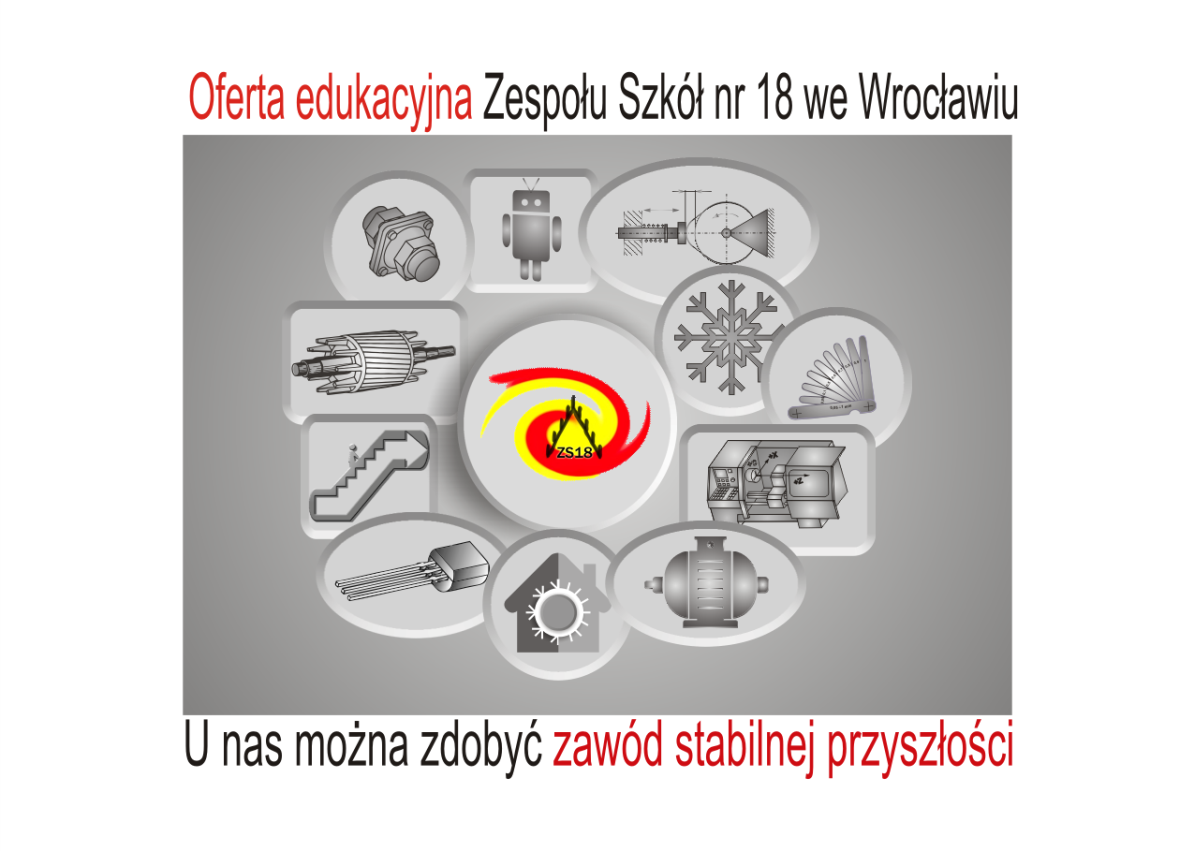 Zawód: Technik mechanik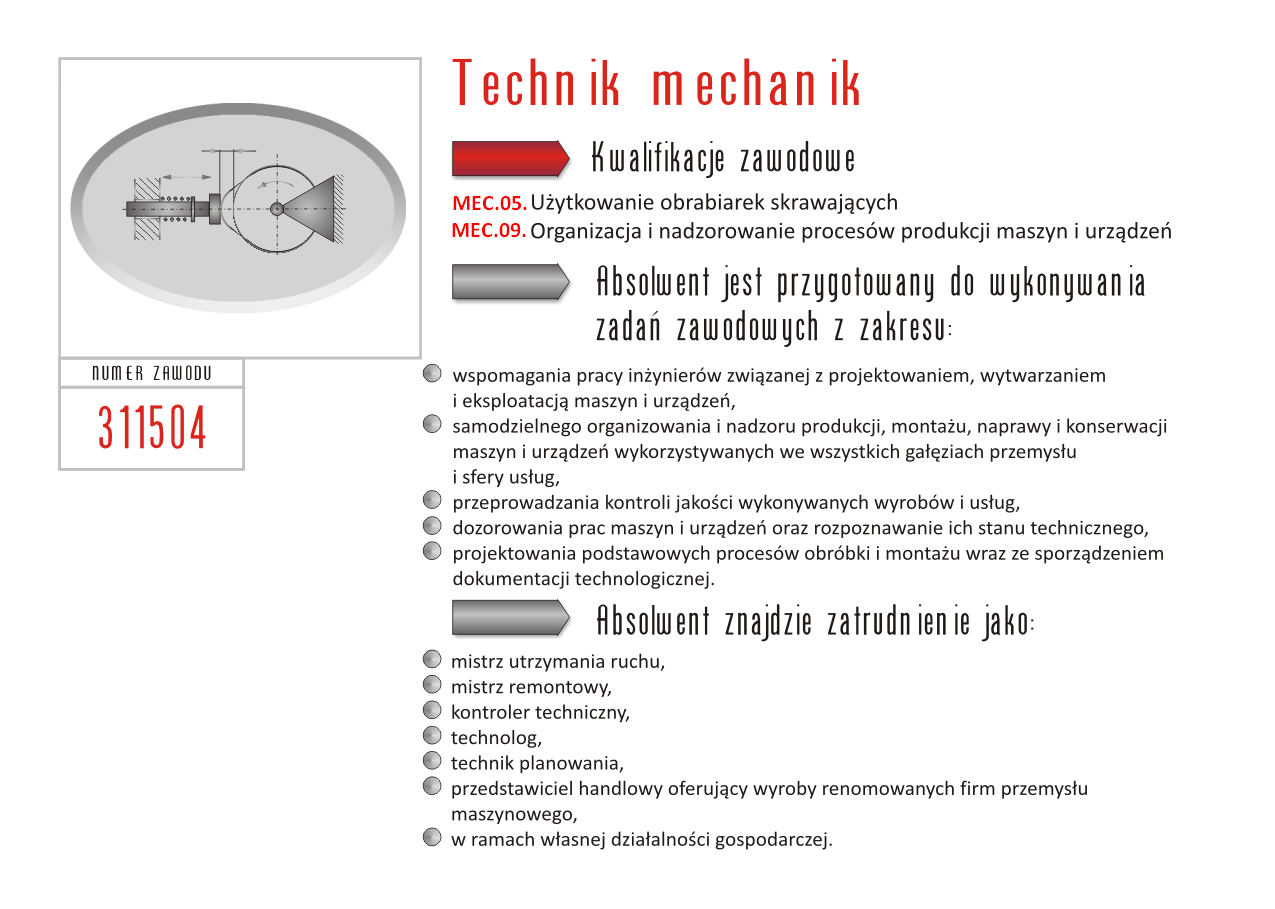 Zawód: Technik mechatronik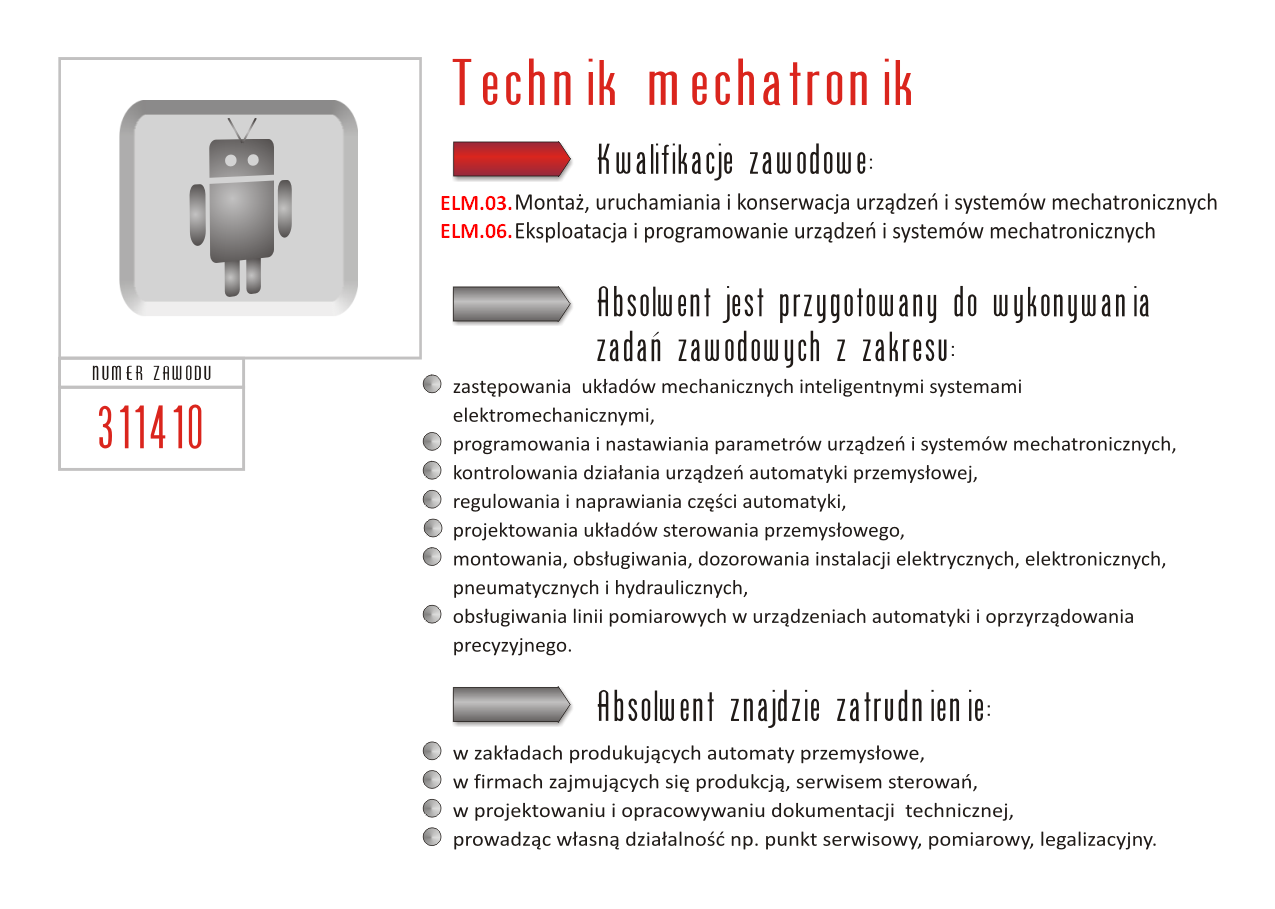 Zawód: Technik elektryk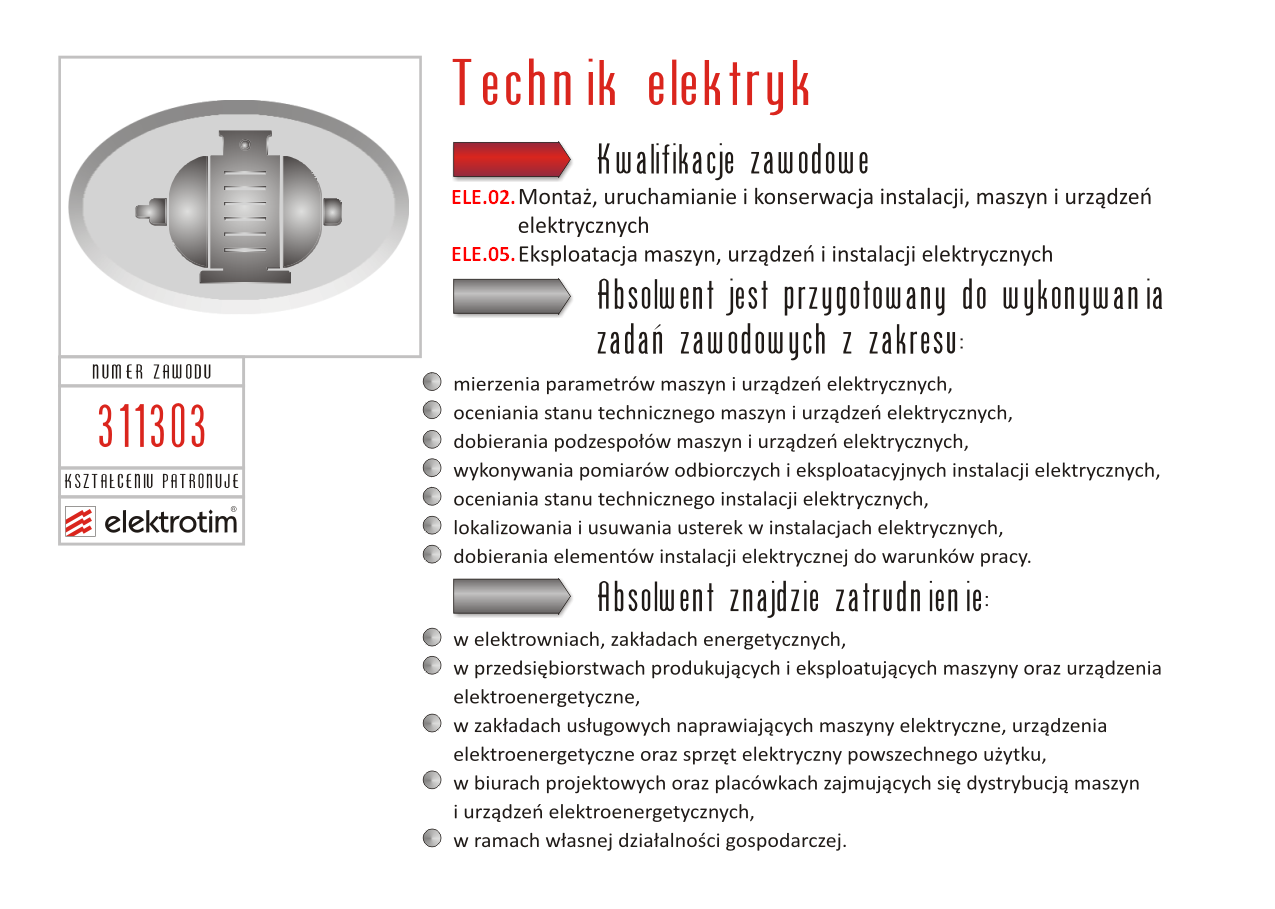 Zawód: Technik urządzeń dźwigowych 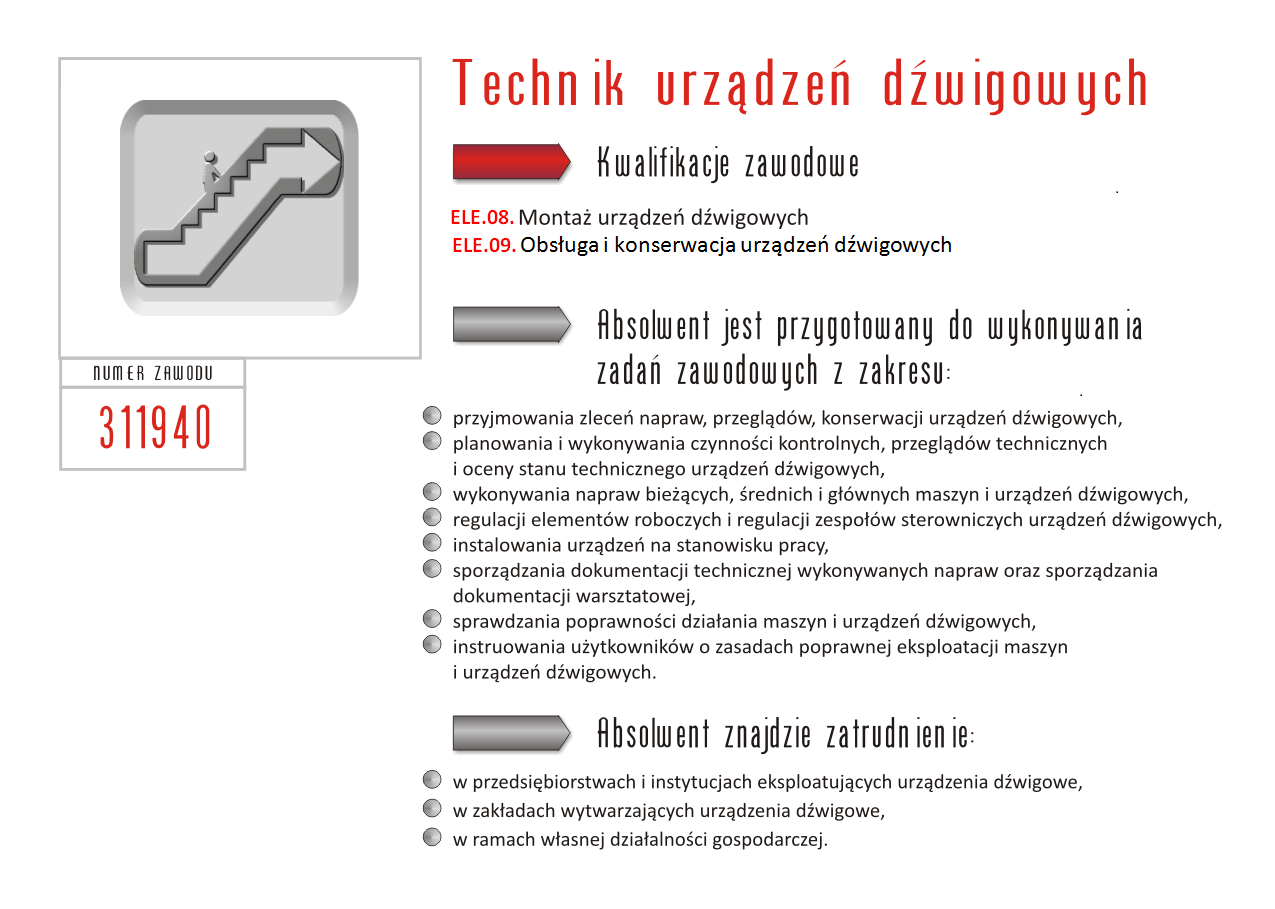 Zawód: Technik chłodnictwa i klimatyzacji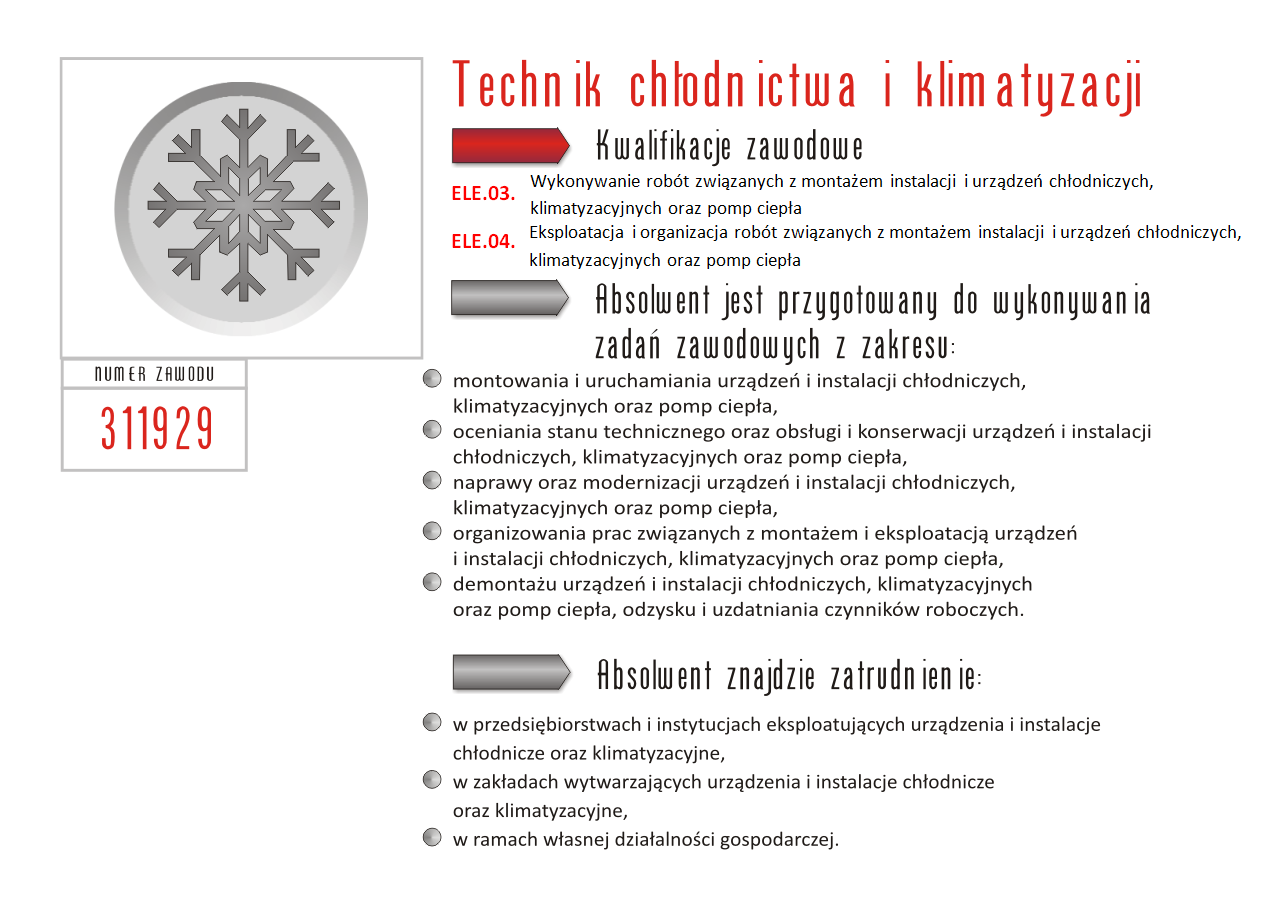 Zawód: Technik urządzeń i systemów energetyki odnawialnej 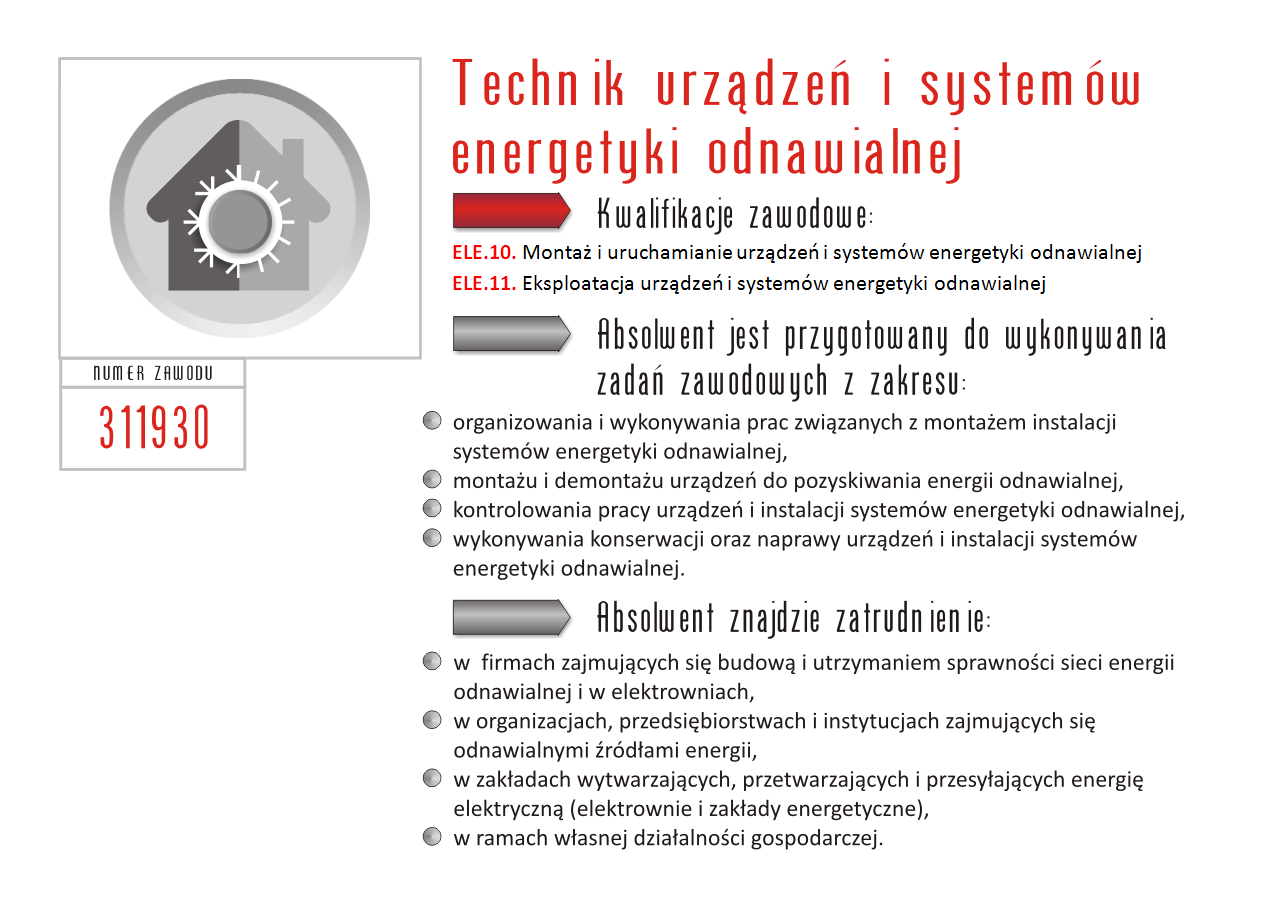 Zawód: Technik energetyk 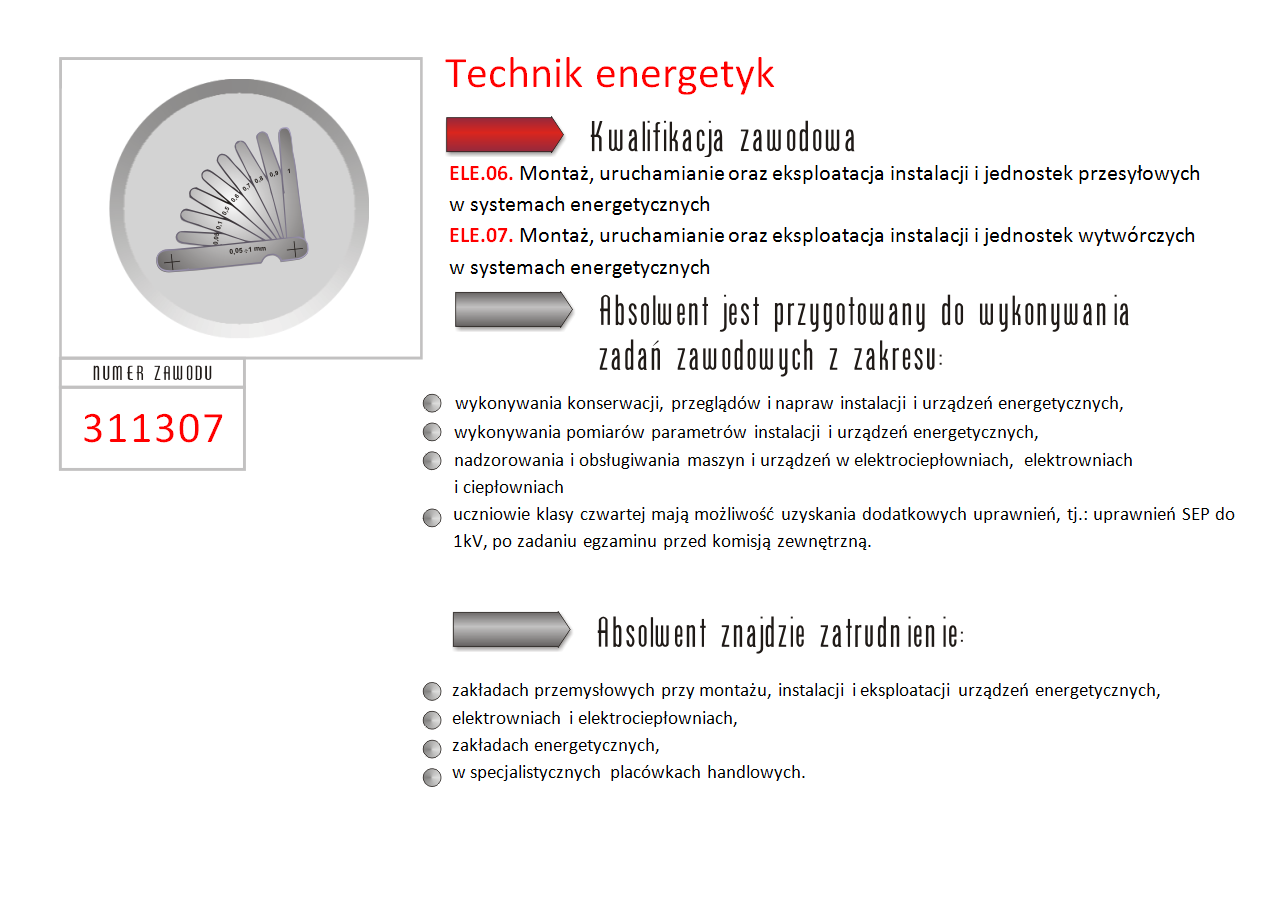 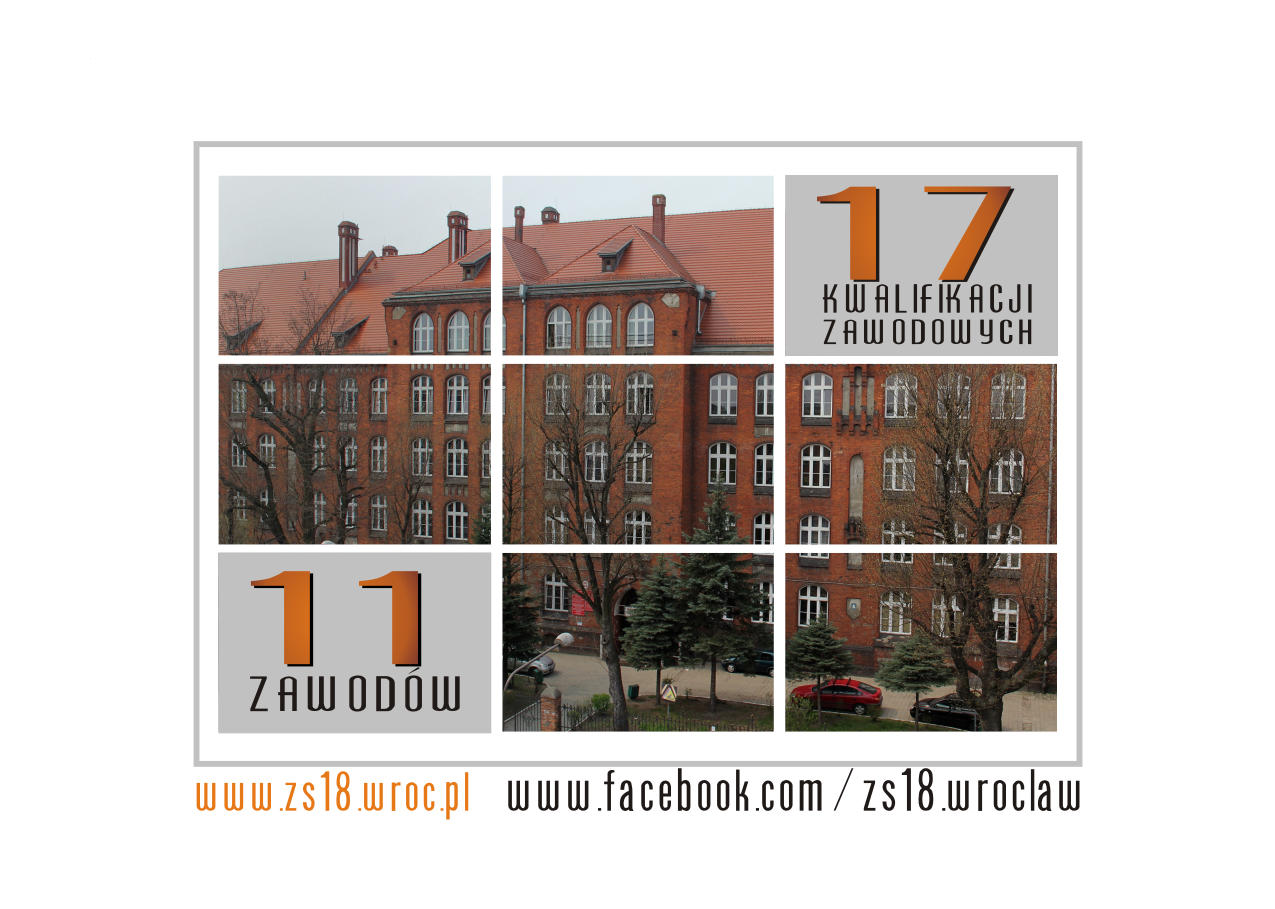 